«Учусь  играя».Интеллект игра.Цель: формирование у школьников готовности к осознанному социальному и профессиональному самоопределению.                                   Ход мероприятия Ведущий: Вступительное слово.  1   «Этот   разнообразный мир профессий.» Закончите четверостишие: 2   «Ориентируемся в мире новых профессий?»А сейчас я прошу вас обратить ваше внимание на экран, где расположены вопросы  экспресс-теста, у вас в руках шары,  на них вы ставите только № и букву ответа, который на ваш взгляд, правильный. Ответы и комментарии   к вопросам. Подсчитываем количество правильных ответов.  3  «Азбука профессий»  (в очередной раз убеждаемся в том, какое разнообразие профессий существует в мире)Задача участников  на каждую букву алфавита назвать профессию.Пример: А – артист, археолог, агроном, архитектор, автомеханик;  4 «Резюме» .     Участнику необходимо прорекламировать себя как специалиста по выбранной им профессии.5  «Определи профессию»    Зачитаются  краткие характеристики профессиональной деятельности людей разных профессий.   Вы должны правильно определить профессию.6    Конкурс – импровизация «Угадай профессию».     Изобразить профессию с помощью пантомимы, без слов. Причем сделать это нужно так, чтобы  можно было догадаться и назвать правильный ответ.    А пока участники конкурса  готовятся, зрители поиграют  в игру, которая называется «Разные профессии». Надо закончить предложения.7 « САМАЯ-САМАЯ»  Назовите профессии: (Работаем в группе, ответы можно написать на шарах.)    Ведущий: Заключительное слово.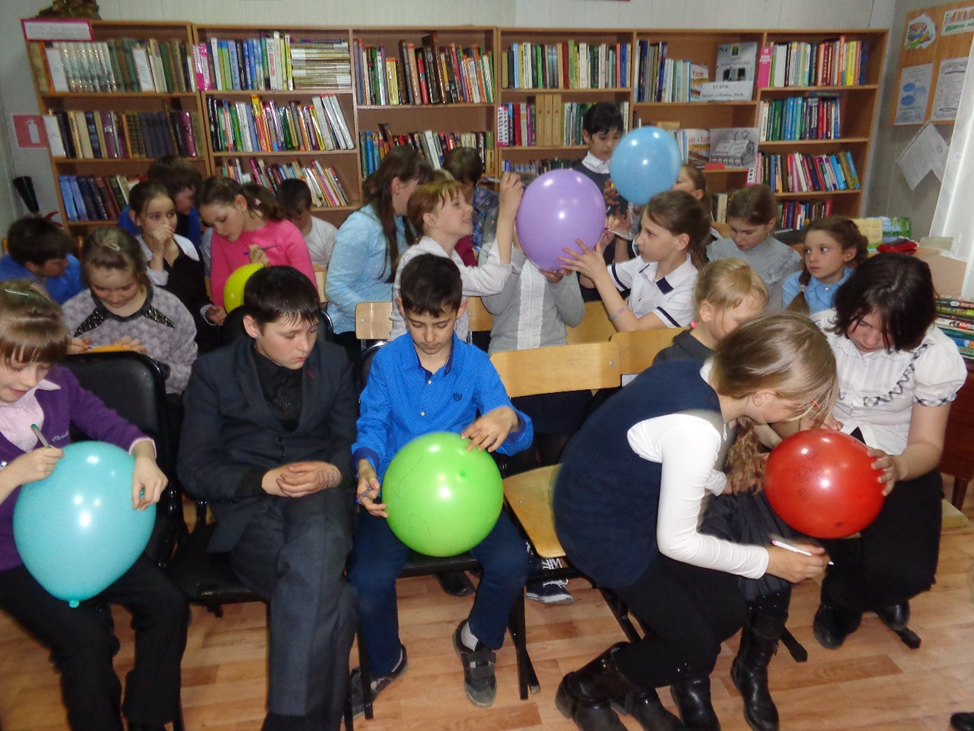 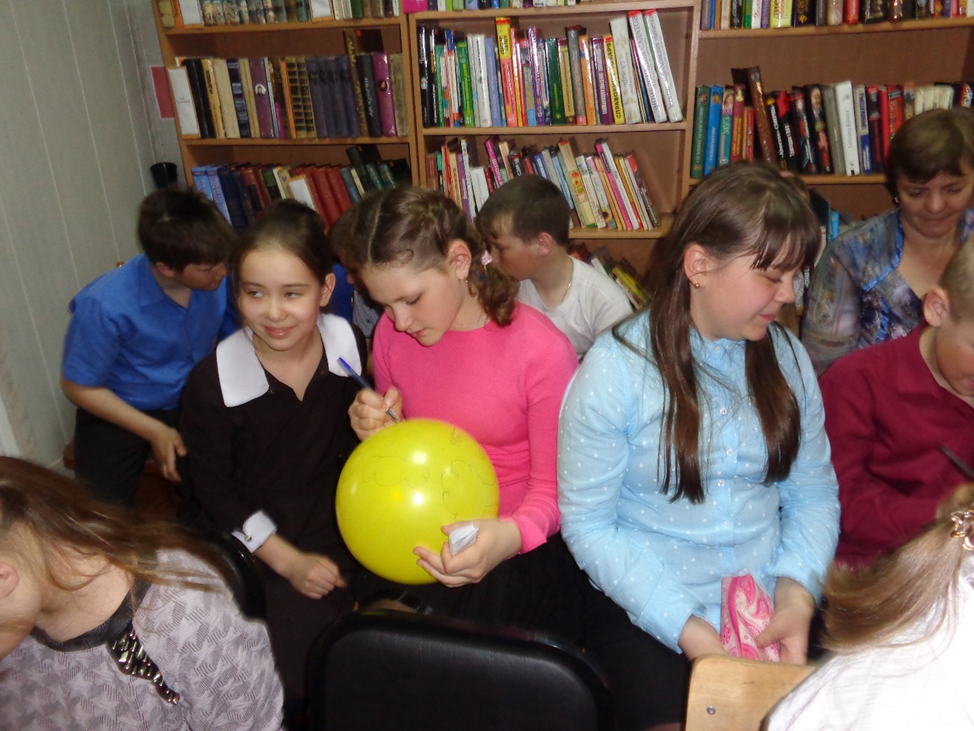 